            Сказки К.И.Чуковского.  Литературная викторина.- Недалеко от Москвы, в посёлке Переделкино, в небольшом доме много лет жил высокий седой человек, которого знали все дети страны. Это он придумал множество сказочных героев: Муху-Цокотуху, Бармалея, Мойдодыра. Звали этого замечательного человека Корней Чуковский.  Корней Чуковский – это литературный псевдоним писателя. Настоящее его имя - Николай Васильевич Корнейчуков.– Высокий рост, длинные руки с большими кистями, крупные черты лица, большой любопытный нос, щёточка усов, непослушная прядь волос, свисающая на лоб, смеющиеся светлые глаза и удивительно лёгкая походка. Такова внешность Корнея Ивановича Чуковского.- Вставал он очень рано, как только вставало солнце, и сразу же принимался за работу. Весной и летом копался в огороде или в цветнике перед домом, зимой расчищал дорожки от выпавшего за ночь снега. Проработав несколько часов, он отправлялся гулять. Ходил он удивительно легко и быстро, иногда он даже пускался наперегонки с малышами, которых встречал во время прогулки. Именно таким малышам он посвятил свои  книги .Учёный, писатель, переводчик, литературовед, К.Чуковский написал для детей много стихов и сказок.Сегодня мы совершим с вами необычное путешествие, встретимся с героями сказок Корнея Чуковского.I тур. «Вспомни сказку».- Вспомни, какими словами оканчивается строчка, и назови сказку.
– С ранних лет стихи К.И.Чуковского приносят всем нам радость. Не только вы, но и ваши родители, ваши дедушки и бабушки не представляют своего детства без “Айболита”, “Федорино горе”, “ Телефона”… Стихи Корнея Ивановича воспитывают драгоценную способность сопереживать, сострадать, сорадоваться. Без этой способности человек – не человек. Стихи Чуковского великолепно звучат, развивают нашу речь, обогащают нас новыми словами, формируют чувство юмора, делают нас сильнее и умнее.II тур. «Кто есть кто».- Каким персонажам принадлежат эти сказочные имена?Айболит - 
Бармалей – Федора - 
Каракула – Мойдодыр - 
Тотошка, Кокошка - 
Цокотуха 
Барабек - 
Рыжий, усатый великан - - Корней Иванович Чуковский отличался большим трудолюбием: “Всегда, – писал он, – где бы я ни был: в трамвае, в очереди за хлебом, в приёмной зубного врача, – я, чтобы не тратилось попусту время, сочинял загадки для детей. Это спасало меня от умственной праздности!”III тур. «Конкурс знатоков».- Разгадайте кроссворд по произведениям К. Чуковского и узнаете, как называется первая сказка писателя.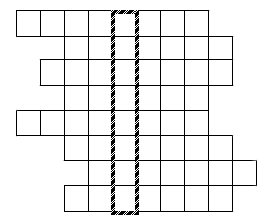 По горизонтали:Имя акулы в сказках Чуковского.И акула Каракула
Правым глазом подмигнула,
И хохочет, и хохочет,
Будто кто её щекочет. Чудовище из сказки, пожирающее детёнышей животных.Вот и стал Таракан победителем,И лесов и полей повелителем.Покорилися звери усатому.(Чтоб ему провалиться, проклятому!)А он между ними похаживает,Золоченое брюхо поглаживает:"Принесите-ка мне, звери, ваших детушек,Я сегодня их за ужином скушаю!" Имя мухи – именинницы.Муха, Муха-Цокотуха,
Позолоченное брюхо!
Муха по полю пошла,
Муха денежку нашла.Имя одного из крокодильчиков, встретивших грязнулю.Вдруг навстречу мой хороший,
Мой любимый Крокодил.
Он с Тотошей и Кокошей,
По аллее проходилУмывальников начальник и мочалок командир.Я - Великий Умывальник,
Знаменитый Мойдодыр,
Умывальников Начальник,
И мочалок Командир!Кто вернул краденое солнце?Не стерпел Медведь,
Заревел Медведь,
И на злого врага налетел Медведь.
Уж он мял его и ломал его:
"Подавай сюда наше солнышко!"
Испугался Крокодил,
Завопил, заголосил, а из пасти,
Из зубастой солнце вывалилось,
В небо выкатилось!
Побежало по кустам,
По берёзовым листам.Какое слово повторял Айболит по пути в Африку?И встал Айболит, побежал Айболит.
По полям, но лесам, по лугам он бежит.
И одно только слово твердит Айболит:
"Лимпопо, Лимпопо, Лимпопо!" Название стихотворения, в котором звери тащили из болота бегемота.Наш бегемот провалился в болото...
- Провалился в болото?
- Да!
И ни туда, ни сюда!
О, если вы не придете -
Он утонет, утонет в болоте,
Умрет, пропадет
Бегемот!!! IVтур « Расшифруйте имена сказочных героев».- Вставьте в зашифрованные слова гласные буквы, получатся имена сказочных героев.- Однажды Корней Иванович часа три лепил с детьми из глины разные фигурки. Дети вытирали руки о его брюки. Домой идти было далеко. Брюки от глины были тяжёлыми, и их приходилось придерживать. Прохожие с удивлением поглядывали на него. Но Корней Иванович был весел, у него было вдохновение, стихи слагались свободно. Так появилось на свет  “Федорино горе”. VII тур «Героический поступок»- Соедини героя сказки с поступком, который он совершил.Нам жалко дедушку Корнея:
В сравненье с нами он отстал,
Поскольку в детстве “ Бармалея ”
И “ Крокодила” не читал,
Не восхищался “Телефоном”
И в “Тараканище” не вник.
Как вырос он таким учёным,
Не зная самых главных книг?-  Вот такое шутливое стихотворение посвятил Корнею Ивановичу Чуковскому поэт Валентин Берестов.Корней Иванович Чуковский
"Муха - Цокотуха" Вдруг какой-то старичок
Паучок
Нашу Муху в уголок
Поволок -
Хочет бедную убить,
Цокотуху погубить!

"Дорогие гости, помогите!
Паука-злодея зарубите!
И кормила я вас,
И поила я вас,
Не покиньте меня
В мой последний час!" Доктор АйболитА в Африке все звери ждут своего спасителя — доктора Айболита. Они смотрят на море в беспокойстве — не плывет ли он? Ведь у 6е-гемотиков болят животики, страусята визжат от боли. А у акулиных деток, у маленьких акулят, болят зубки уже двенадцать суток! У кузнечика вывихнуто плечико, он не прыгает, не скачет, а только плачет и зовет доктора. Но вот на землю спускается орел, везущий Айболита, и Айболит машет всем шляпой. И рады все дети, и счастливы родители. А Айболит щупает животы бегемотикам и всем им дает по шоколадке и ставит им градусники. А тигрят и верблюжат он потчует гоголем-моголем. Корней Иванович Чуковский
"Мойдодыр«Надо, надо умываться
По утрам и вечерам,
А нечистым трубочистам -
Стыд и срам! Стыд и срам!

Да здравствует мыло душистое,
И полотенце пушистое,
И зубной порошок,
И густой гребешок!

Давайте же мыться, плескаться,
Купаться, нырять, кувыркаться
В ушате, в корыте, в лохани,
В реке, в ручейке, в океане, -
И в ванне, и в бане,
Всегда и везде -
Вечная слава воде!АйболитФедораЦокотухаМойдодырВеселится народ-
Муха замуж идёт
За лихого, удалого
Молодого… Нет – нет! Соловей
Не поёт для свиней
Позовите-ка лучше… И мне не надо
Ни мармелада, ни шоколада
А только маленьких, 
Ну очень маленьких… Лечит маленьких детей,
Лечит птичек и зверей,
Сквозь очки свои глядит
Добрый докторТолько вдруг из – за кусточка,
Из-за синего лесочка,
Из далёких из полей,
ПрилетаетА посуда вперёд и вперёд
По полям, по болотам идёт.
И чайник сказал утюгу
- Я больше идти… А за ним – то народ,
И поёт, и орёт:
- Вот урод, так урод!
Что за нос, что за рот!
И откуда такое… Солнце по небу гуляло
И за тучку забежало.
Глянул заинька в окно,
Стало заиньке… Свинки замяукали – мяу – мяу,
Кошечки… БРМЛЙЦКТХМЙДДРФДРЙБЛТТРКНЩКРКДЛ КРКЛАйболитЗажгли море.ВоробейПроглотил солнце.КрокодилПомыла свою посуду.КомарВернул солнце в небо.ФедораПотушила море.МедведьСпас Муху – Цокотуху.БабочкаСъел таракана.ЛисичкиВылечил зверей.АйболитЗажгли море.ВоробейПроглотил солнце.КрокодилПомыла свою посуду.КомарВернул солнце в небо.ФедораПотушила море.МедведьСпас Муху – Цокотуху.БабочкаСъел таракана.ЛисичкиВылечил зверей.АйболитЗажгли море.ВоробейПроглотил солнце.КрокодилПомыла свою посуду.КомарВернул солнце в небо.ФедораПотушила море.МедведьСпас Муху – Цокотуху.БабочкаСъел таракана.ЛисичкиВылечил зверей.